Supplementary appendixResponder analysis of improvement in six-minute walk test with ferric carboxymaltose in iron- deficient heart failure with reduced ejection fraction patientsStefan D. Anker, MD PHD; Piotr Ponikowski, MD; Muhammad Shahzeb Khan, MD MSc; Tim Friede, PhD; Ewa A. Jankowska, MD; Vincent Fabien, PHD; Udo-Michael Goehring, MD;Marco Metra, MD; Ileana L Piña, MD, MPH; Andrew JS Coats, MD, PHD; Giuseppe Rosano, MD, PHD; Fabio Dorigotti, MD; Josep Comin-Colet, MD PHD;Dirk J Van Veldhuisen MD; Gerasimos S. Filippatos, MD; Javed Butler, MD MPH MBAContents:Supplementary Table 1: Key characteristics of the two included randomized controlled trials in iron- deficient HFrEF patients	.2Supplementary Table 2: Proportion of patients with 6MWT data available at weeks 12 and 24 in both treatment arms………………………………………………………………………………………… Supplementary Table 3: NNT to achieve defined change vs baseline in 6MWT at weeks 12 and 24 (random-effects model)..4Supplementary Table 4:  Changes in KCCQ-OSS score according to 6MWT responder categories from baseline to week 12 and 24 in the FCM and placebo arms……………………………………………....5Supplementary Table 5:  Changes in KCCQ-CSS score according to 6MWT responder categories from baseline to week 12 and 24 in the FCM and placebo arms……………………………………………....6Supplementary Table 6:  Changes in EQ-5D Health State (VAS) score according to 6MWT responder categories from baseline to week 12 and 24 in the FCM and placebo arms……………………………..7Supplementary Table 7:  Changes in EQ-5D index score according to 6MWT responder categories from baseline to week 12 and 24 in the FCM and placebo arms……………………………………………....8Supplementary Table 8:  Changes in NYHA score according to 6MWT responder categories from baseline to week 12 and 24 in the FCM and placebo arms……………………………………………………......9Supplementary Figure 1: Mean change from baseline in 6MWT with FCM vs placebo at weeks 12 and 24 – random-effects model	…………………………………………………………………………………. 10Supplementary Figure 2: Responder analyses across MCID thresholds for 6MWT	11References	12Supplementary Table 1: Key Characteristics of the two included randomized controlled trials in iron-deficient HFrEF patientsLegend: *304 patients were randomized but only 301 received study treatment and had any post-baseline assessment. 6MWT, 6-minute walk test; CHF, chronic heart failure; CONFIRM-HF, Ferric CarboxymaltOse evaluatioN on perFormance in patients with IRon deficiency in coMbination with chronic Heart Failure; FAIR- HF, Ferinject Assessment in Patients with Iron Deficiency and Chronic Heart Failure; FCM, ferric carboxymaltose; HF, heart failure; NYHA, New York Heart Association; PGA, Patient Global Assessment.Supplementary Table 2: Proportion of patients with 6MWT data available at weeks 12 and 24 in FCM and placebo armsLegend: 6MWT, 6-minute walk test; FCM, ferric carboxymaltoseSupplementary Table 3: NNT to achieve defined change vs baseline in 6MWT at weeks 12 and 24 (random-effects model)Legend: ORs from the random-effects responder analysis were converted into NNT using the formula described in Hutton et al.5 and the placebo control response/deterioration proportion.6MWT, 6-minute walk test; NNT, number needed to treat; OR, odds ratioSupplementary Table 4:  Changes in KCCQ-OSS score according to 6MWT responder categories from baseline to week 12 and 24 in the FCM and placebo arms.Legend: 6MWT, 6-minute walk test; NNT, FCM, Ferric carboxymaltose; KCCQ-OSS, Kansas City Cardiomyopathy Questionnaire Overall Summary Score; SD, Standard deviationSupplementary Table 5:  Changes in KCCQ-CSS score according to 6MWT responder categories from baseline to week 12 and 24 in the FCM and placebo arms.Legend: 6MWT, 6-minute walk test; NNT, FCM, Ferric carboxymaltose; KCCQ-CSS, Kansas City Cardiomyopathy Questionnaire Clinical Summary Score; SD, Standard deviationSupplementary Table 6:  Changes in EQ-5D Health State (VAS) score according to 6MWT responder categories from baseline to week 12 and 24 in the FCM and placebo arms.Legend: 6MWT, 6-minute walk test; NNT, FCM, Ferric carboxymaltose; VAS, Visual analogue scale; SD, Standard deviationSupplementary Table 7:  Changes in EQ-5D index score according to 6MWT responder categories from baseline to week 12 and 24 in the FCM and placebo arms.Legend: 6MWT, 6-minute walk test; NNT, FCM, Ferric carboxymaltose; SD, Standard deviationSupplementary Table 8:  Changes in NYHA Score according to 6MWT responder categories from baseline to week 12 and 24 in the FCM and placebo arms.Legend: 6MWT, 6-minute walk test; NNT, FCM, Ferric carboxymaltose; NYHA, New York Heart Association; SD, Standard deviationSupplementary Figure 1: Mean change from baseline in 6MWT with FCM vs placebo at weeks 12 and 24 – random-effects model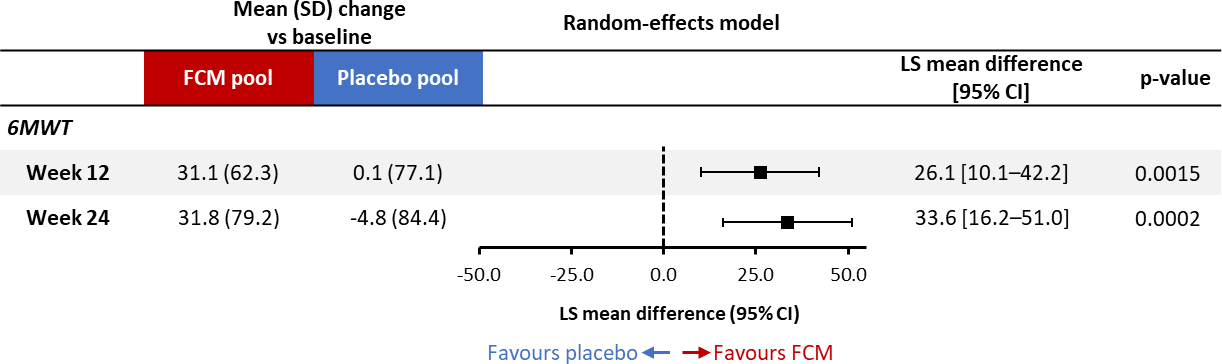 Legend: LS mean difference based on a random-effects MMRM analysis adjusted for study, baseline 6MWT score, age, estimated glomerular filtration rate, diabetes status, sex, and left ventricular ejection fraction. The random-effects model was an expanded version of the fixed-effects model, including random treatment-by-study interactions. Since only 6 patients are from Latin America and the remainder are from Europe, region was not included in the model. In FCM and placebo groups, patient numbers were 418 and 289, respectively, at week 12 and 415 and 283, respectively, at week 24. 6MWT, 6-minute walk test; CI, confidence interval; FCM, ferric carboxymaltose; LS, least-squares; MMRM, mixed model for repeated measures; SD, standard deviation.Supplementary Figure 2: Responder analyses across MCID thresholds for 6MWT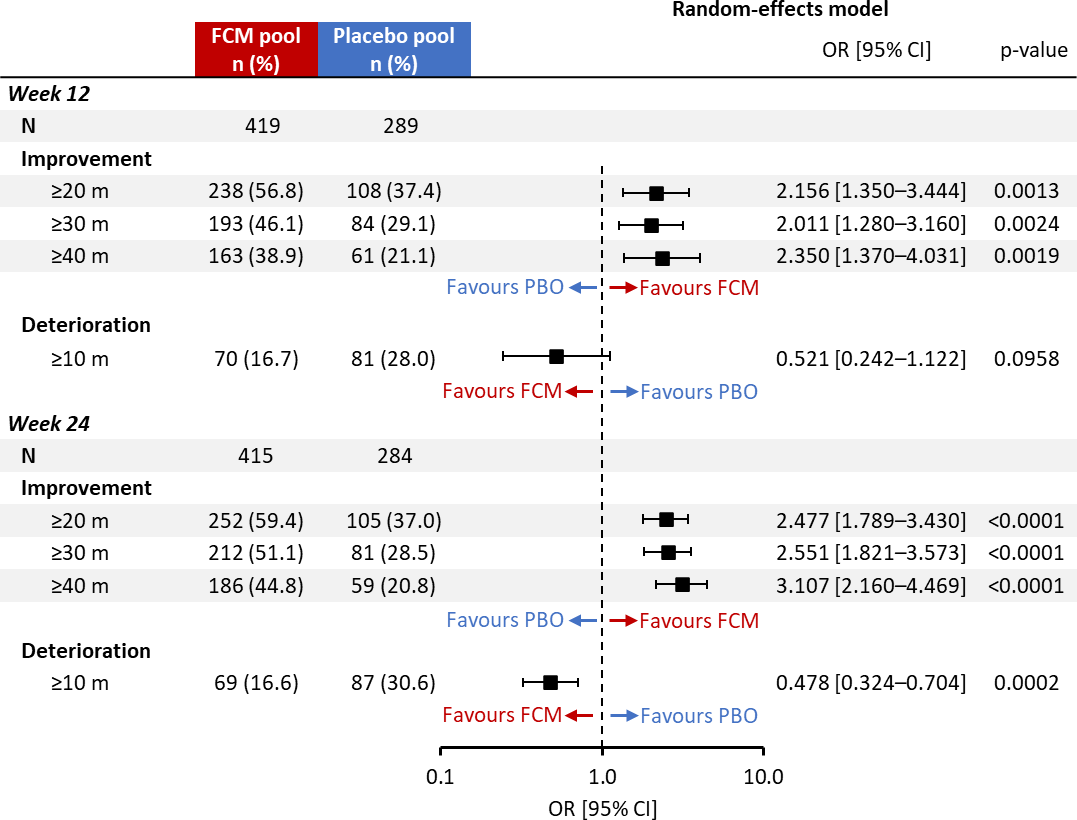 Legend: ORs with CIs and p-values were obtained from logistic regression models, including treatment group, study, and the following baseline factors: 6MWT distance, age, eGFR, diabetes status, sex, and left ventricular ejection fraction. The random-effects model was an expanded version of the fixed-effects model, including random treatment-by-study interactions. Furthermore, the covariate effects were allowed to vary across studies by introducing appropriate interactions. Patients were from Europe and Latin America, but since only six patients were from Latin America, region was not included in the model. Patients who had died or were hospitalised at week 12 and 24 were counted as deteriorated/non-responder at the respective time point. 6MWT, 6-minute walk test; CI, confidence interval; eGFR, estimated glomerular filtration rate; FCM, ferric carboxymaltose; MCID, minimal clinically important difference; OR, odds ratio; PBO, placebo.Anker SD, Colet JC, Filippatos G, Willenheimer R, Dickstein K, Drexler H, Lüscher TF, Mori C, von Eisenhart Rothe B, Pocock S, Poole-Wilson PA, Ponikowski P. Rationale and design of Ferinject assessment in patients with IRon deficiency and chronic Heart Failure (FAIR-HF) study: a randomized, placebo-controlled study of intravenous iron supplementation in patients with and without anaemia. Eur J Heart Fail 2009;11:1084-1091.Anker SD, Comin Colet J, Filippatos G, Willenheimer R, Dickstein K, Drexler H, Lüscher TF, Bart B, Banasiak W, Niegowska J, Kirwan B-A, Mori C, von Eisenhart Rothe B, Pocock SJ, Poole-Wilson PA, Ponikowski P. Ferric carboxymaltose in patients with heart failure and iron deficiency. N Engl J Med 2009;361:2436-2448.Ponikowski P, van Veldhuisen DJ, Comin-Colet J, Ertl G, Komajda M, Mareev V, McDonagh T, Parkhomenko A, Tavazzi L, Levesque V, Mori C, Roubert B, Filippatos G, Ruschitzka F, Anker SD. Beneficial effects of long-term intravenous iron therapy with ferric carboxymaltose in patients with symptomatic heart failure and iron deficiency. Eur Heart J 2015;36:657-668.Ponikowski P, van Veldhuisen DJ, Comin-Colet J, Ertl G, Komajda M, Mareev V, McDonagh TA, Parkhomenko A, Tavazzi L, Levesque V, Mori C, Roubert B, Filippatos G, Ruschitzka F, Anker SD. Rationale and design of the CONFIRM-HF study: a double-blind, randomized, placebo-controlled study to assess the effects of intravenous ferric carboxymaltose on functional capacity in patients with chronic heart failure and iron deficiency. ESC Heart Fail 2014;1:52-58.Hutton JL. Number needed to treat: properties and problems. Journal of the Royal Statistical Society: Series A (Statistics in Society) 2000;163:381-402.FAIR-HF1,2CONFIRM-HF3,4Randomization2:1 (FCM:placebo)1:1 (FCM:placebo)Number of patients459 (FCM: 304; placebo: 155)301* (FCM: 150; placebo: 151)Study duration24 weeks52 weeksPatient population and HF detailsAmbulatory patients with optimallytreated CHF (NYHA class II/III) and iron deficiencyAmbulatory patients with optimallytreated CHF (NYHA class II/III) and iron deficiencyHemoglobin≥9.5 and ≤13.5 g/dL<15 g/dLPrimary endpointChange in PGA score and NYHAclass from baseline to week 24Change in 6MWT distance frombaseline to week 24Number of Patients (%)FCM(N=454)Placebo(N=306)At week 12At week 12At week 12Patient with data available408(89.9)276(90.2)Patients imputed for death6(1.3)5(1.6)Patients imputed for hospitalization4(0.9)8(2.6)Alive and non-hospitalized patients with missing data36(7.9)17(5.6)At week 24At week 24At week 24Patients with data available396(87.2)264(86.3)Patients imputed for death12(2.6)9(2.9)Patients imputed for hospitalization6(1.3)10(3.3)Alive and non-hospitalized patients with missing data40(8.8)23(7.5)Week 12Week 24Improvement≥20 m66≥30 m87≥40 m98Deterioration≥10 m766-Minute Walk Test (6MWT) Responder CategoriesMean(SD) Changes in KCCQ-OSS score from BaselineMean(SD) Changes in KCCQ-OSS score from Baseline6-Minute Walk Test (6MWT) Responder CategoriesFCMPlaceboAt week 12At week 12At week 12Improvement ≥ 2014.2(18.9)5.4(11.3)Improvement ≥ 3015.6(19.8)4.5(10.2)Improvement ≥ 4017.0(20.2)5.0(11.1)Deterioration ≥ 100.80(14.9)1.8(16.2)At week 24At week 24At week 24Improvement ≥ 2015.6(19.1)8.7(14.5)Improvement ≥ 3016.9(19.5)9.0(14.7)Improvement ≥ 4017.5(20.2)9.5(13.2)Deterioration ≥ 10-0.56(15.1)-0.2(16.1)6-Minute Walk Test (6MWT) Responder CategoriesMean(SD) Changes in KCCQ-CSS score from BaselineMean(SD) Changes in KCCQ-CSS score from Baseline6-Minute Walk Test (6MWT) Responder CategoriesFCMPlaceboAt week 12At week 12At week 12Improvement ≥ 2013.5(18.5)5.4(10.6)Improvement ≥ 3014.8(19.5)4.6(10.1)Improvement ≥ 4015.6(19.3)5.1(11.3)Deterioration ≥ 10-0.66(16.4)3.0(16.5)At week 24At week 24At week 24Improvement ≥ 2014.4(18.7)7.6(15.3)Improvement ≥ 3015.4(19.0)8.1(15.3)Improvement ≥ 4015.7(19.7)9.0(14.2)Deterioration ≥ 10-1.0(15.0)0.5(15.7)6-Minute Walk Test (6MWT) Responder CategoriesMean(SD) Changes in EQ-5D Health State (VAS) score from BaselineMean(SD) Changes in EQ-5D Health State (VAS) score from Baseline6-Minute Walk Test (6MWT) Responder CategoriesFCMPlaceboAt week 12At week 12At week 12Improvement ≥ 208.6(13.9)5.3(13.7)Improvement ≥ 309.0(14.2)5.1(12.7)Improvement ≥ 408.7(14.0)4.8(12.9)Deterioration ≥ 10-0.4(12.9)-0.1(13.5)At week 24At week 24At week 24Improvement ≥ 2010.6(14.4)8.3(13.8)Improvement ≥ 3011.2(14.6)6.9(12.9)Improvement ≥ 4011.6(14.8)6.0(12.5)Deterioration ≥ 102.9(12.5)-1.5(14.3)6-Minute Walk Test (6MWT) Responder CategoriesMean (SD) Changes in EQ-5D index score from BaselineMean (SD) Changes in EQ-5D index score from Baseline6-Minute Walk Test (6MWT) Responder CategoriesFCMPlaceboAt week 12At week 12At week 12Improvement ≥ 200.13(0.23)0.06(0.17)Improvement ≥ 300.13(0.23)0.04(0.15)Improvement ≥ 400.14(0.23)0.04(0.16)Deterioration ≥ 10-0.05(0.21)-0.02(0.24)At week 24At week 24At week 24Improvement ≥ 200.13(0.23)0.07(0.21)Improvement ≥ 300.15(0.23)0.06(0.21)Improvement ≥ 400.16(0.23)0.04(0.19)Deterioration ≥ 100.03(0.22)-0.01(0.21)6-Minute Walk Test (6MWT) Responder CategoriesMean (SD) Changes in NYHA Score from BaselineMean (SD) Changes in NYHA Score from Baseline6-Minute Walk Test (6MWT) Responder CategoriesFCMPlaceboAt week 12At week 12At week 12Improvement ≥ 20-0.4(0.6)-0.1(0.3)Improvement ≥ 30-0.4(0.6)0.0(0.3)Improvement ≥ 40-0.5(0.7)-0.1(0.4)Deterioration ≥ 100.2(0.7)0.3(0.7)At week 24At week 24At week 24Improvement ≥ 20-0.4(0.6)-0.2(0.4)Improvement ≥ 30-0.5(0.6)-0.2(0.5)Improvement ≥ 40-0.5(0.7)-0.2(0.5)Deterioration ≥ 100.4(0.9)0.4(0.8)